МУНИЦИПАЛЬНОЕ УНИТАРНОЕ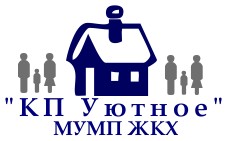 МНОГООТРАСЛЕВОЕ  ПРЕДПРИЯТИЕЖИЛИЩНО-КОММУНАЛЬНОГО ХОЗЯЙСТВА «КП Уютное»296555 Российская Федерация , Республика Крым, Сакский районс. Уютное ул. Гагарина, д.45 тел /факс (06563)96325, e-mail:   kp.u@i.ua,mumpkpyutnoe@mail.ruОтчет МУ МПЖКХ «КП Уютное» (управляющей организации) о выполненных работах по договору управления МКД № 23 по ул. Терешковой с. Уютное за 2017 год                  Итого: потрачено на материалы и выполнено работ на сумму 270736,71 руб.Директор МУ МПЖКХ «КП Уютное»				Щеголев А.И.Виды услугСтоимость руб./кв.м.Начислено в 2017 годуОплаченоВыполнено работПотрачено на материалыЗадолженность по состоянию на 01.01.2018 годУборка лестничных клеток1,7057308,1251577,2357308,12Услуги сторонних организаций (дезинсекция)0,227509,336758,407509,33Содержание и обслуживание общего имущества2,2275093,2967583,9675093,29Содержание придомовой территории1,3545451,2040906,0845451,20Услуги сторонних организаций (ДВК)1,0936756,2033080,5623520,00Услуги сторонних организаций (дератизация)0,051580,911422,821580,91Услуги сторонних организаций (ВДГО)0,144742,734268,46-Услуги сторонних организаций (ЕИРЦ)0,165533,194979,87-Затраты на электроэнергию0,207114,106402,697114,10Текущий ремонт4,58154138,85138724,9817193,78Итого:11,71395227,83355705,05235770,7334965,9839522,78